ŽIADOSŤ O PRIJATIE DO ŠKOLSKÉHO INTERNÁTUŠkolský internát pri SKŠ, Farská 19, NitraŽiadam o prijatie do školského internátu na školský rok ............................podpis žiadatel'aÚdaje o diet'ati alebo o žiakoviČestné prehlásenie zákonného zástupcu alebo žiaka, ak je starší ako 18 rokov, že nepozná žiadne prekážky (napr. zdravotné), pre ktoré by žiak nemohol byt' umiestnený v školskom internáte. podpis zákonného zástupcu žiaka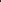 49 501 0 0 Swtg	V/2014Súrodenci:Ak nežije otec - matka s rodinou, uveďte odkedy a ich adresy:Upozornenie pre žiadateľov:Ubytovanie v školskom internáte sa poskytuje žiakom na dobu jedného školského roka. Po prijatí do školského internátu je dieťa alebo žiak povinný plnit' podmienky stanovené vnútorným poriadkom.Podaním žiadosti o prijatie do školského internátu nevzniká nárok na prijatie dieťaťa alebo žiaka.Vyplnený formulár žiadosti o prijatie do školského internátu zašlite najneskôr do 7 dní po prijatí Žiaka na školu, ktorej súčasťou je školský internát alebo na školský internát.O výsledku Vašej žiadosti budete písomne vyrozumení. Súčasne Vám pošleme pokyny o nástupe do školského internátu.Stanovisko prijímacej komisie školského internátu k prijatiu dieťaťa alebo žiaka:                                                 podpis predsedu prijímacej komisieMeno a priezvisko:Dátum narodenia:	Miesto narodenia:	Rodné číslo:Presná adresa bydliska, PSČ:	Číslo telefónu:Číslo občianskeho preukazu žiaka:	Vydal:	Dňa:Názov školy odkiaľ' prichádza:Názov školy, ktorú bude navštevovať':	Študijný odbor:Vzdialenosť' z miesta bydliska do miesta školského internátu v km:Záľuby, záujmy:Meno:Dátum narodenia:Dátum narodenia:Bydlisko:Bydlisko:Povolanie:Zákonný zástupca dieťaťa alebo žiakaZákonný zástupca dieťaťa alebo žiakaZákonný zástupca dieťaťa alebo žiakaZákonný zástupca dieťaťa alebo žiakaMeno:Meno:Dátum narodenia:Dátum narodenia:Povolanie:Povolanie:Adresa zamestnávateľa:Adresa zamestnávateľa:Telefón do práce:Telefón do práce:Ak nebýva žiak s rodičmi, meno zodpovedného zástupcu a jeho adresa:Meno a priezvisko:	Dátum narodenia:Príbuzensky vzťah:Bydlisko:Povolanie:	Adresa zamestnávateľa: